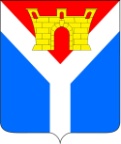 АДМИНИСТРАЦИЯУСТЬ-ЛАБИНСКОГО ГОРОДСКОГО ПОСЕЛЕНИЯУСТЬ-ЛАБИНСКОГО РАЙОНАП О С Т А Н О В Л Е Н И Еот 14.09.2022	                                                                                            № 630г.Усть-ЛабинскО внесении изменения в постановление администрации                        Усть-Лабинского городского поселения Усть-Лабинского района                        от 06 сентября 2022 г. «О проведении на территории Усть-Лабинского городского поселения Усть-Лабинского района фестиваля красок»В связи с уточнением места и времени проведения фестиваля красок,                                п о с т а н о в л я ю:1. Внести изменение в постановление администрации Усть-Лабинского городского поселения Усть-Лабинского района от 06 сентября 2022 г. № 618 «О проведении на территории Усть-Лабинского городского поселения                        Усть-Лабинского района фестиваля красок» следующие изменения: 1) пункт 1 изложить в новой редакции: «1. Провести в г. Усть-Лабинске 18 сентября 2022 года с 15-00 до 19-00 фестиваль красок.»;2) пункт 2 изложить в новой редакции:«2. Временно ограничить дорожное движение транспортных средств по              ул. Ленина от ул. Мира до ул. Коммунистической 18 сентября 2022 года в период с 14-00 часов по 19-30 часов.». 2. Отделу по общим и организационным вопросам администрации 
Усть-Лабинского городского поселения Усть-Лабинского района 
(Владимирова М.А.) обнародовать настоящее постановление на официальном сайте администрации Усть-Лабинского городского поселения Усть-Лабинского района в информационно-телекоммуникационной сети «Интернет».3. Постановление вступает в силу после его официального обнародования.Глава Усть-Лабинского городского поселенияУсть-Лабинского района                                                                С.А. Гайнюченко